Yhdessä ollaan enemmänTogether we are more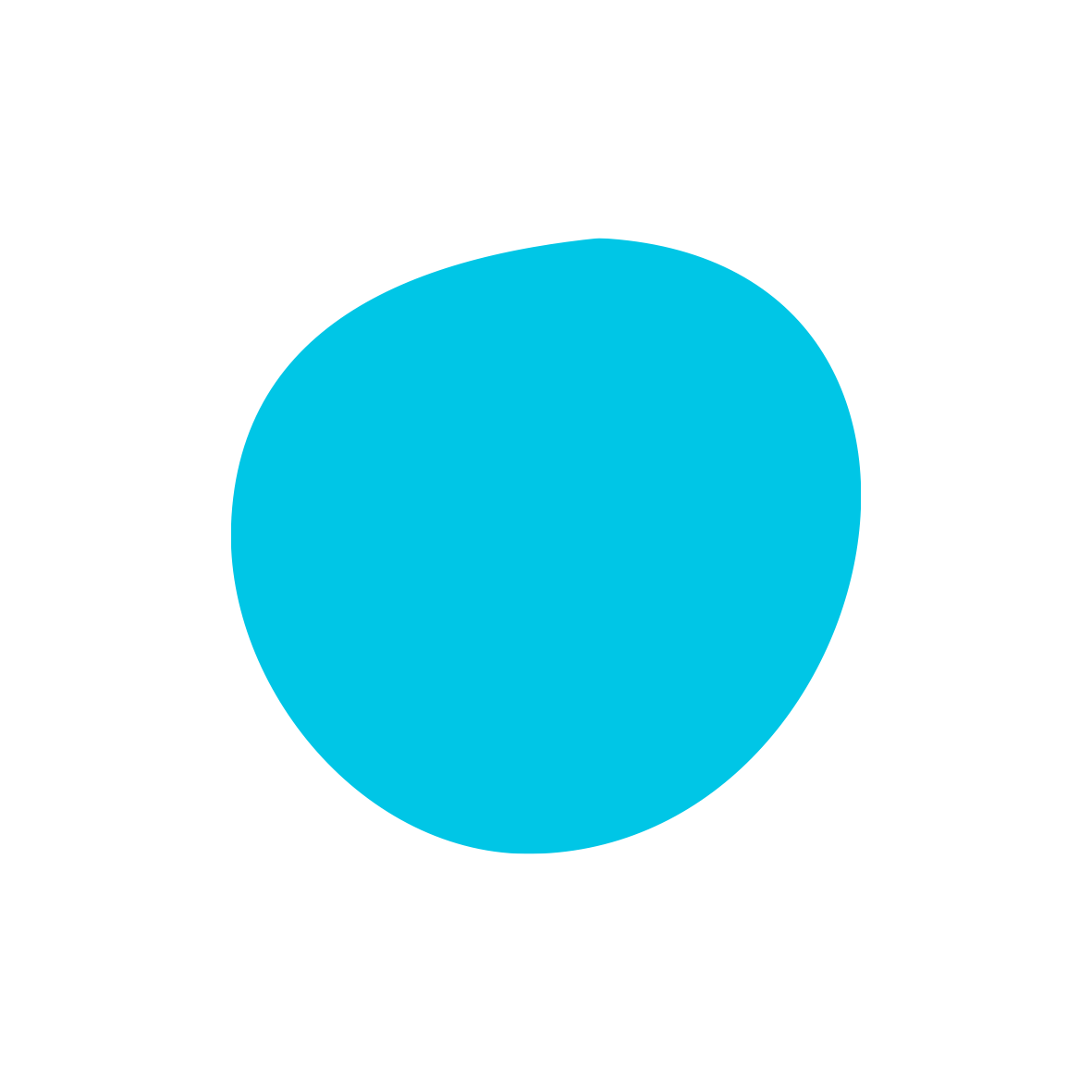 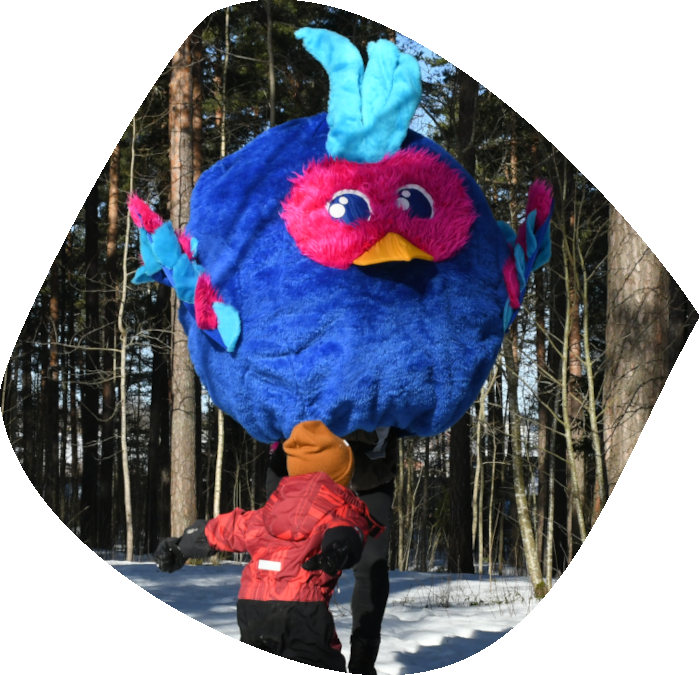 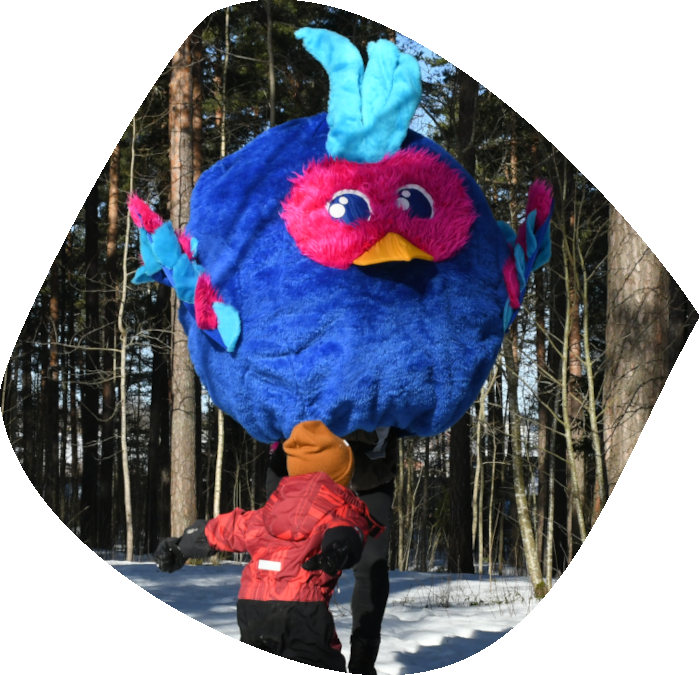 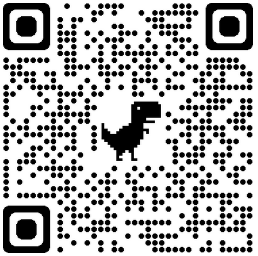 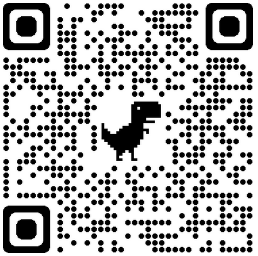 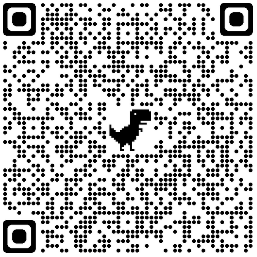 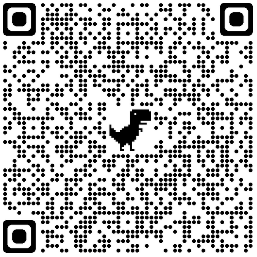 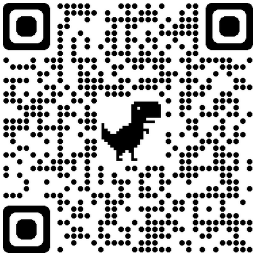 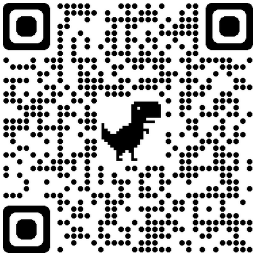 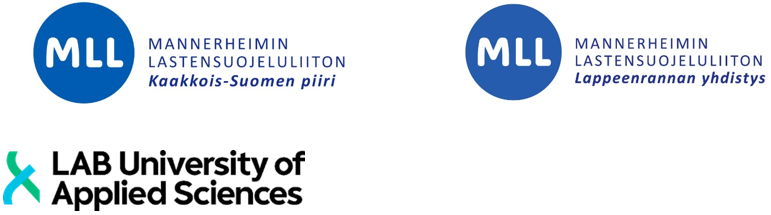 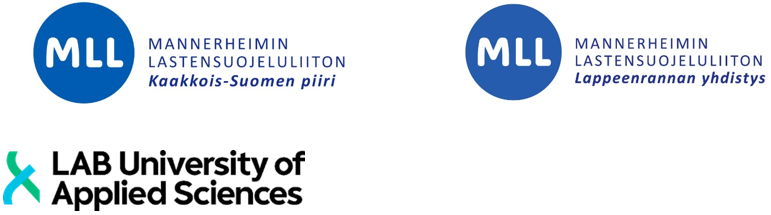 